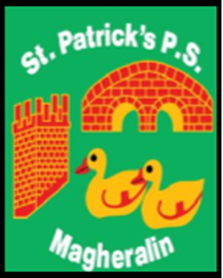 10th August 2021Dear Parent/GuardianI would like to confirm that children are able to bring their own school bags and stationery to school from September 2021. It is requested however, that each item is labelled with your child’s name. Lunch boxes and water bottles must also be clearly labelled. Should EA advise of any change to this, we will inform you at our earliest opportunity. Yours sincerelyMrs M. McGrath            Principal                           